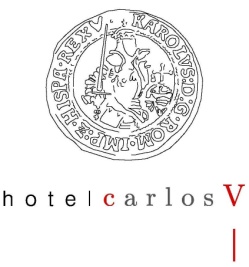 FORMXXI Conference on International Economics25th and 26th June 2020FORMULARIO DE RESERVAHOTEL RESERVATION FORMPor favor complete este formulario y mándelo directamente al hotel antes del 25 de Mayo 2020Please, complete this form and send it to the hotel by 25th May 2020Precio incluye alojamiento y desayuno / Price includes room and breakfastIVA incluido/ Taxes includedDATOS PERSONALESPERSONAL DETAILS:  Nombre/ Name: …………………………………………………………………………………………Fecha de Llegada/ Arrival Date: ………………… Fecha de Salida/ Departure Date: ……………….Tipo de habitación/ Type of room: ………………………………………………………………………………Teléfono/ Telephone:	…………………………….	Fax: …………………………………………....  E-Mail: …………………………………………………………………………………………………..Tarjeta de Crédito/ Credit Card Details: ………………………………………………………………..  Fecha de Caducidad/ Expiry Date: ………………………………………………………………………  	CONDICIONES DE / TERM OF CONDITIONS:La reserva se hará directamente en el hotel mediante este formulario.The reservation will be made directly at the hotel completing this form.La reserva deberá ser confirmada por el hotel/ The reservation must be confirm by the hotel.El cliente pagará directamente en el hotel/ The guest will pay directly at the hotel.Las reservas podrán ser canceladas sin gastos dentro de las 72 horas prervias a la llegada/Reservations can be cancel free of charge up to 72 hours before the arrival date. Se penalizará con el 100% de la reserva las cancelaciones realizadas después de las 72 horas previas a la llegada/Penalty of 100% for cancellations made after 72 hours before arrival.Es imprescindible el número de tarjeta de crédito como garantía de la reserva.You must provide your credit card number as a guarantee of your booking.Fecha limite para formalizar la reserva 25 de Mayo 2020 o hasta fin de disponibilidad. Dead line to book the room 25th May 2020 or no availability24 junio 202025 junio 202026 junio 2020Doble uso individual (1 pax)67,00 euros83,00 euros109,00 eurosDoble (2 pax)72, 00 euros88,00 euros114,00 euros